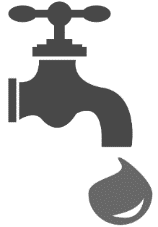 VODOVOD SISTEMA B d.o.o.Kopališka ulica 2, 9000 Murska Sobotawww.vodovod-b.si, +386(0) 8 201-83-41 OBRAZEC 004 SEPASOGLASJE za direktno obremenitev SEPA Vzpostavitev Sprememba UkinitevPLAČNIK PLAČNIK PLAČNIK PLAČNIK PLAČNIK Priimek in ime fizične osebe oz. naziv podjetja *Priimek in ime fizične osebe oz. naziv podjetja *Priimek in ime fizične osebe oz. naziv podjetja *Zakoniti zastopnik pravne osebe *Naslov stalnega prebivališča oz. sedež podjetja *Naslov stalnega prebivališča oz. sedež podjetja *Naslov stalnega prebivališča oz. sedež podjetja *Poštna številka *Kraj *Država *SI 56 SI 56 SI 56 Številka plačilnega računa – IBAN (19 znakov) *Številka plačilnega računa – IBAN (19 znakov) *Številka plačilnega računa – IBAN (19 znakov) *Identifikacijska oznaka banke (SWIFT BIC) *Telefonska številka *Telefonska številka *Telefonska številka *PREJEMNIKPREJEMNIKPREJEMNIKPREJEMNIKPREJEMNIKVODOVOD SISTEMA B d.o.o.VODOVOD SISTEMA B d.o.o.VODOVOD SISTEMA B d.o.o.Direktor, Boštjan ZverNaziv prejemnika plačilaNaziv prejemnika plačilaNaziv prejemnika plačilaZakoniti zastopnik pravne osebeKopališka ulica 2Kopališka ulica 2Kopališka ulica 2Sedež podjetjaSedež podjetjaSedež podjetja9000Murska SobotaSlovenijaPoštna številkaKrajDržavaSI50ZZZ64838595SI50ZZZ64838595SI50ZZZ64838595Identifikacijska  oznaka prejemnika plačilaIdentifikacijska  oznaka prejemnika plačilaIdentifikacijska  oznaka prejemnika plačilaVRSTA PLAČILA *Periodična obremenitevEnkratna obremenitevDan bremenitve 18 ali 28Kraj *Datum *Podpis plačnika *UPORABNIK Izpolnite v kolikor plačnik in uporabnik nista ista.UPORABNIK Izpolnite v kolikor plačnik in uporabnik nista ista.UPORABNIK Izpolnite v kolikor plačnik in uporabnik nista ista.UPORABNIK Izpolnite v kolikor plačnik in uporabnik nista ista.UPORABNIK Izpolnite v kolikor plačnik in uporabnik nista ista.Priimek in ime uporabnika *Priimek in ime uporabnika *Priimek in ime uporabnika *Naslov stalnega prebivališča uporabnika *Poštna številka *Kraj *Država *Referenca (sklic zadnje položnice)Referenca (sklic zadnje položnice)Referenca (sklic zadnje položnice)S podpisom tega obrazca pooblaščate (A) VODOVOD SISTEMA B d.o.o., da posreduje navodila vašemu ponudniku plačilnih storitev za obremenitev vašega plačilnega računa in (B) vašega ponudnika plačilnih storitev, da obremeni vaš plačilni račun v skladu z navodili, ki jih posreduje VODOVOD SISTEMA B d.o.o. Vaše pravice obsegajo tudi pravico do povračila denarnih sredstev s strani vašega ponudnika plačilnih storitev v skladu s splošnimi pogoji vašega ponudnika plačilnih storitev. Povračilo denarnih sredstev je potrebno terjati v roku 8 tednov, ki prične teči od dne, ko je bil obremenjen vaš plačilni račun. Prosimo, izpolnite polja označena z *.